1、PC端实现类似京东的首页放大镜水印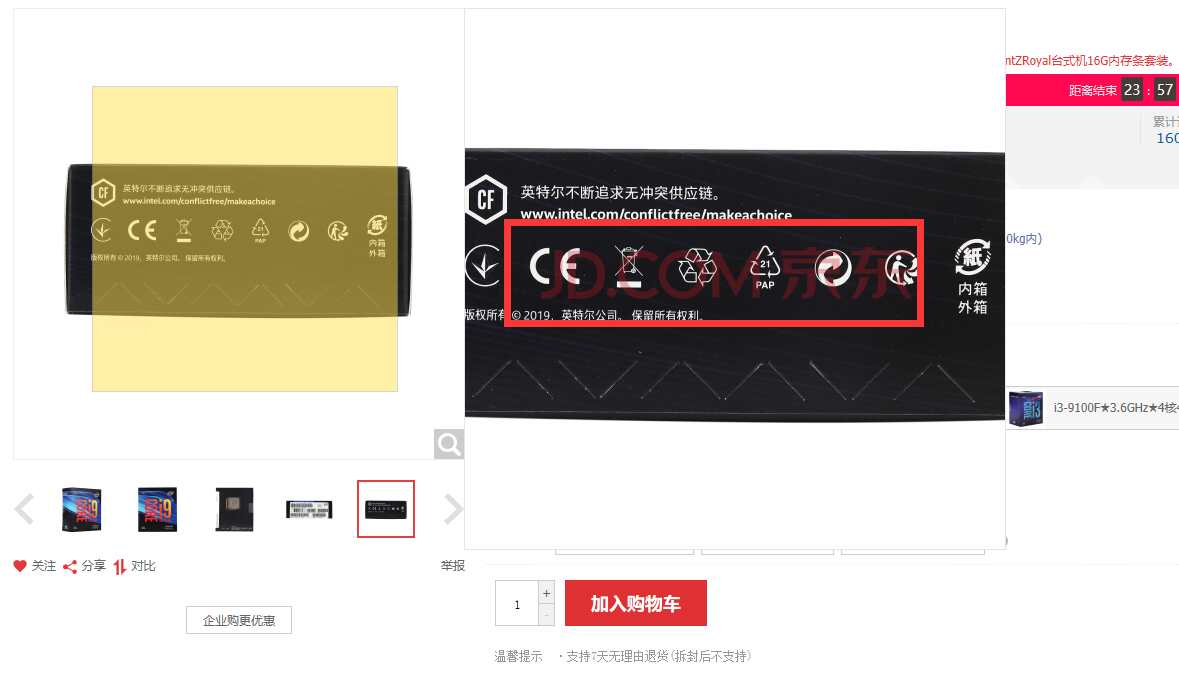 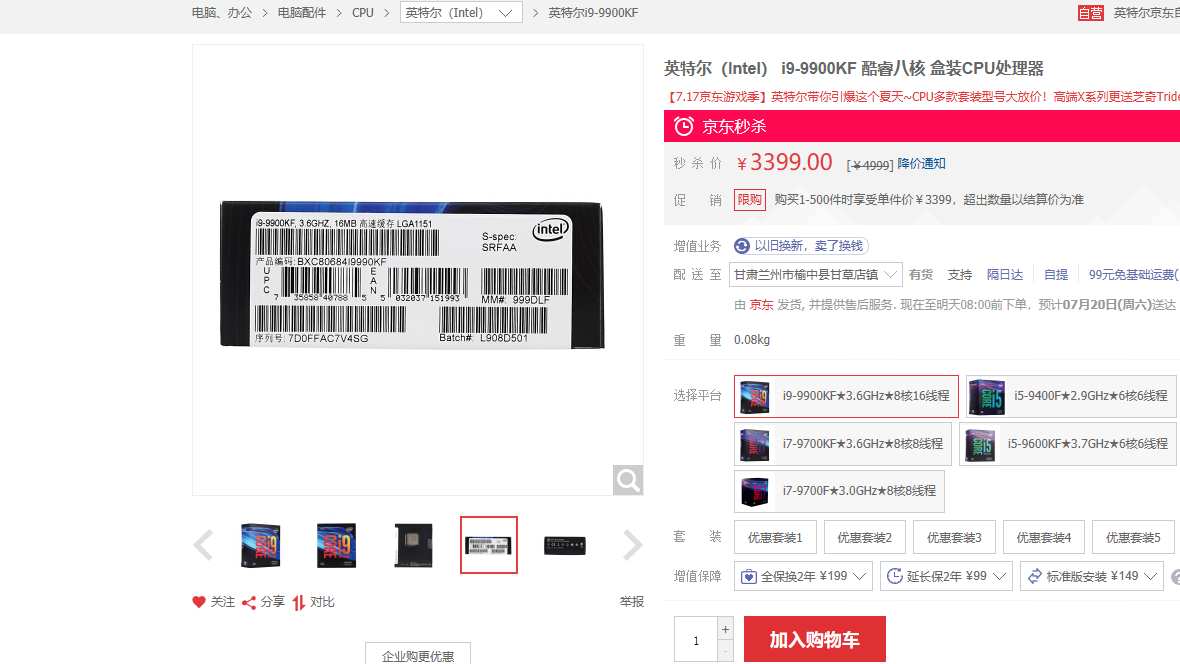 那我在后台添加一个上传, 你们将打好水印的图片上传上去, 用于前台放大镜效果2、修正产品不能正确选定配送区域问题BUG仓库配送范围需要保留快递方式配送区域保留客户结算页面能否配送区域为仓库配送区域与快递配送区域的交集，不在交集范围内即此配送范围不可用沟通确定;疑问举例:    如果仓库配送地址选择的是 北京    配送方式A的地区是 北京-北京-东城区  北京-北京-西城区    用户收获地址是 北京-北京-东城区    那么 配送方式A为 可用    如果仓库配送地址选择的是 北京-北京-海淀区    配送方式A的地区是 北京-北京-东城区  北京-北京-西城区    用户收获地址是 北京-北京-东城区    那么 配送方式A为 不可用移动端优化，修复部分商品移动端搜索结果不能全部显示问题，客户回复：就是PC端搜索有18个产品移动端只有10个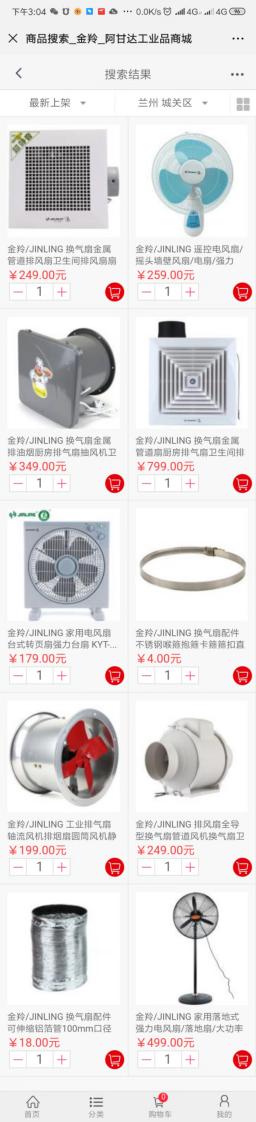 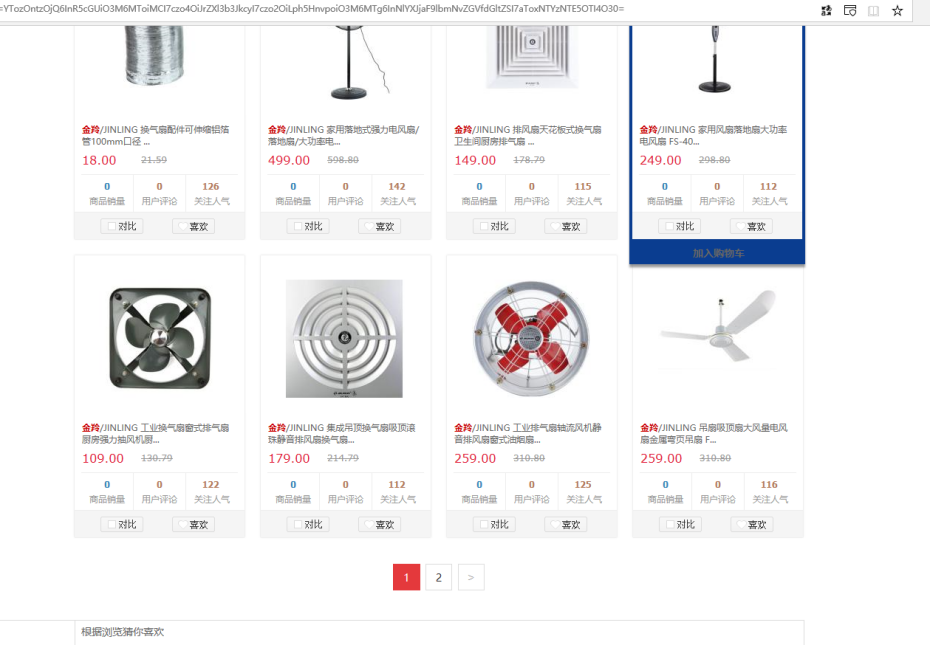 这1页时16个  第二页是两个优化后台上传商品操作，价，实现类似淘宝阿里上传操作，即自定义SKU属性，不同属性SKU价格不做关联，直接输入（现有系统，价格相互关联，SKU价格=基准价格+-属性差值价格）（注明）得考虑已有数据的迁移  录了个天猫淘宝上传产品的属性处理那里可以做参考 需要实现功能: 多属性 多价格  价格单独设置不与商品价格关联.举例: 红色, 长款   100元 100个  EC54897984蓝色 长款  120元 100个 EC54897984每种属性有一个小图片, 前台选择的时候可以看到选择的属性的效果与淘宝相同.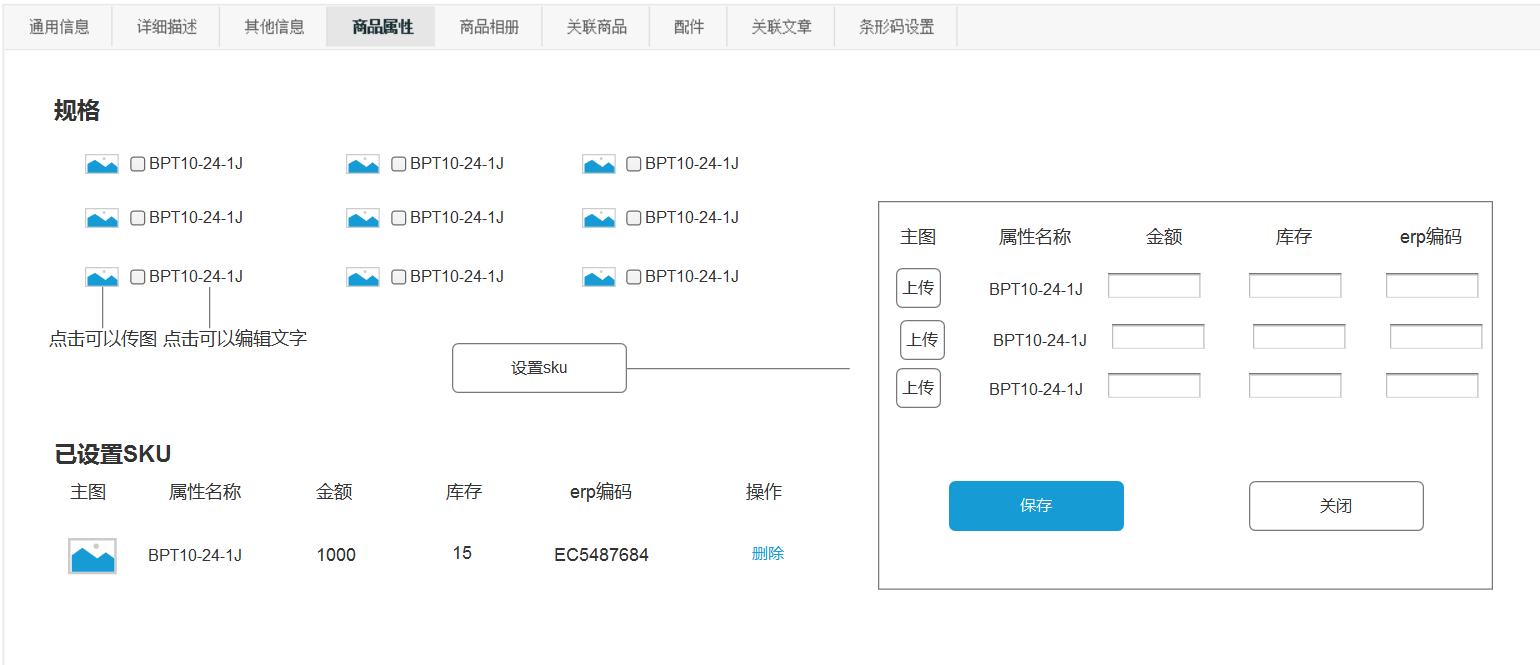 功能1部署后需要提供文档指明所引用图片地址以及图片大小尺寸，方便后期灵活更换功能2现有功能比较混乱，在使用原有后端配置选项的前提下修复BUG，尽量不在后台天降新的操作项功能3移动端前台能够正常搜索到PC端所搜索到的所有产品，如产品数量过多采用分页加载功能4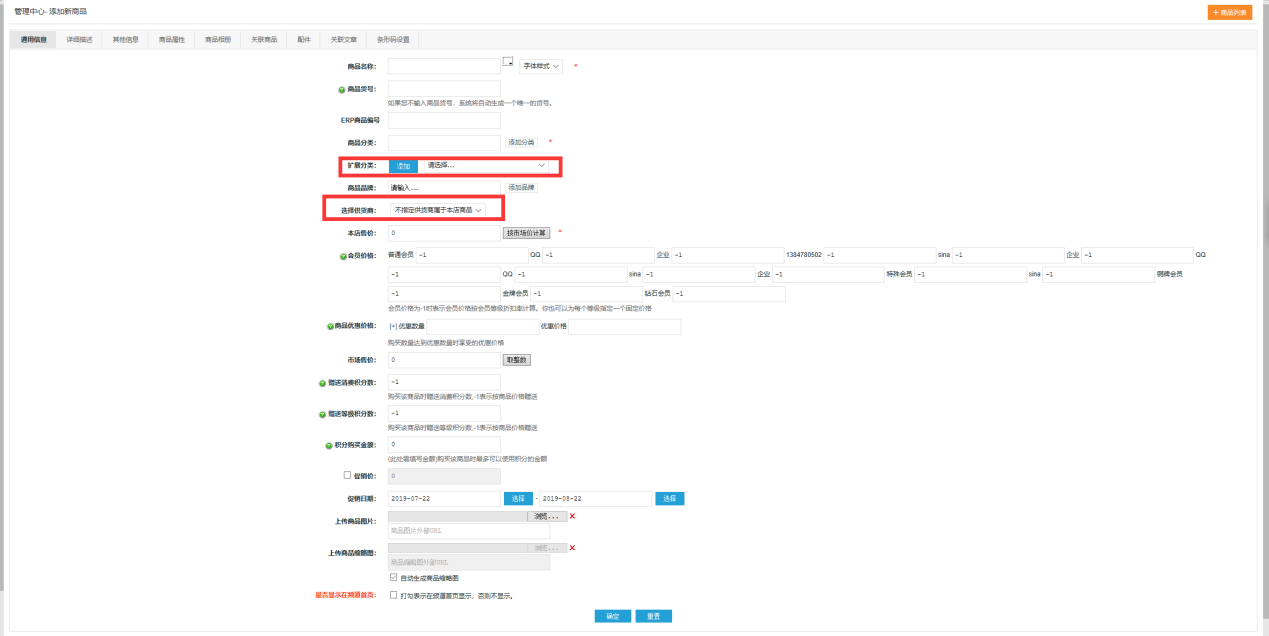 去除多余选项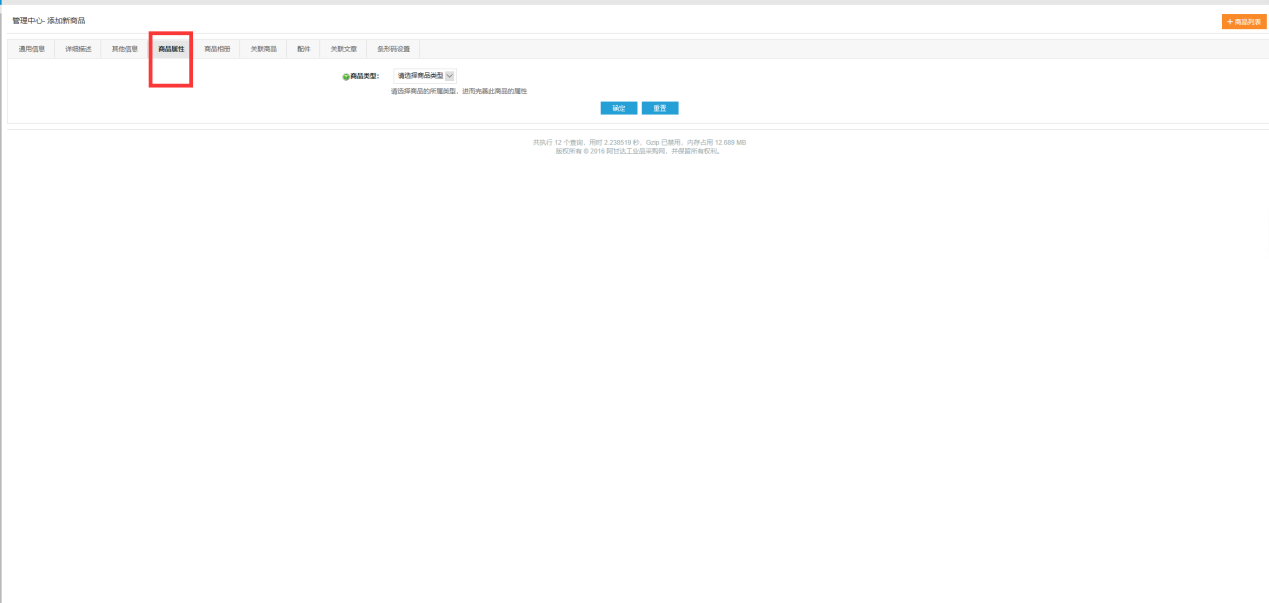 此选项卡用来配置多属性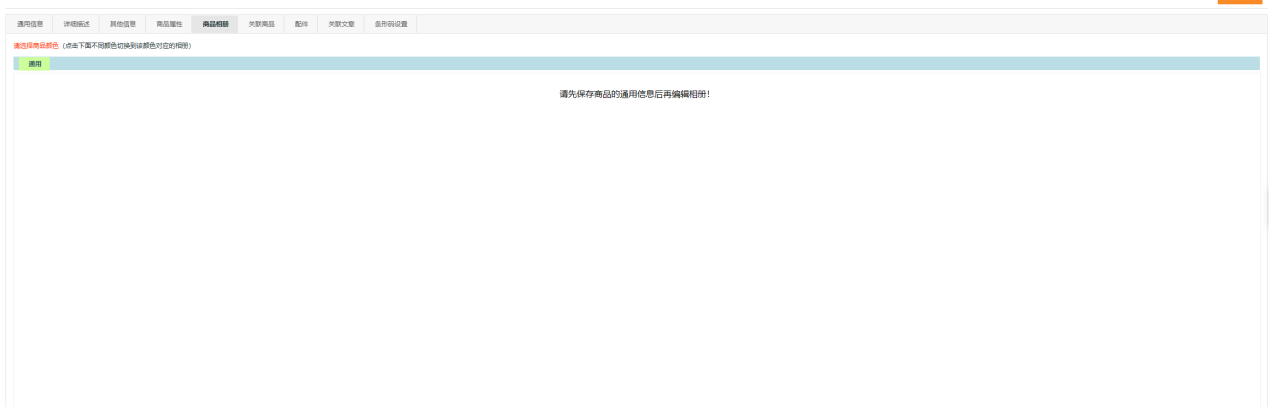 此页面用来上传5站主图，属性图不在继续在这里上传，增加;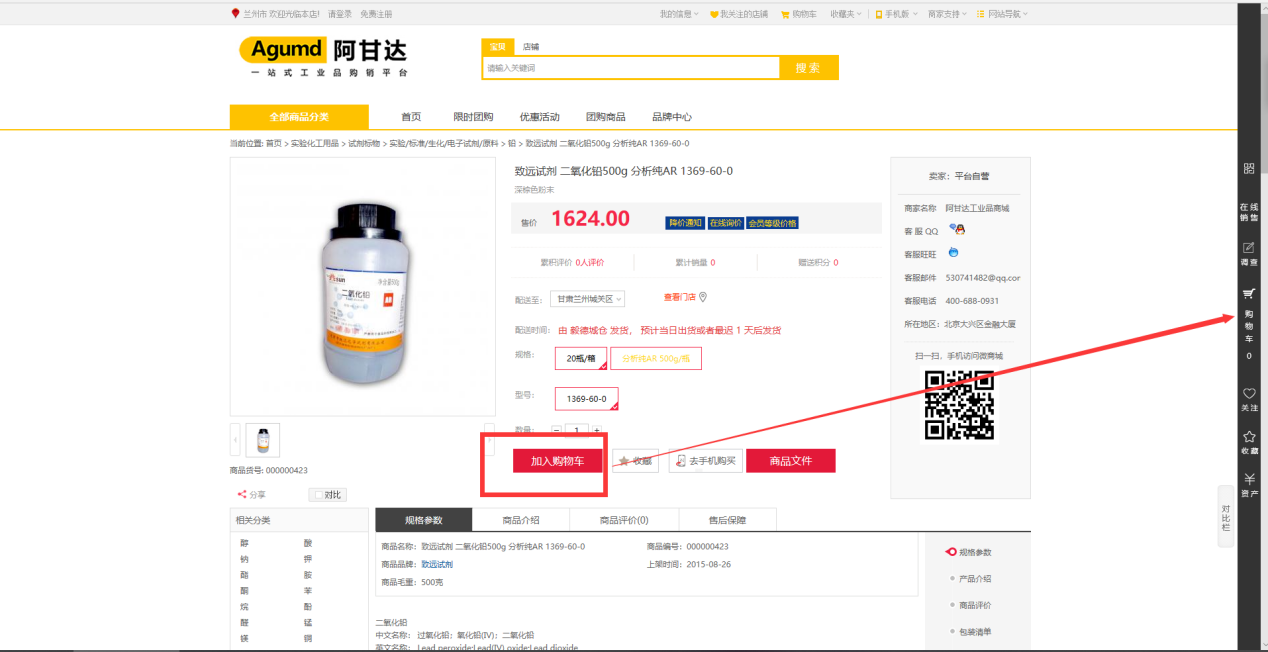 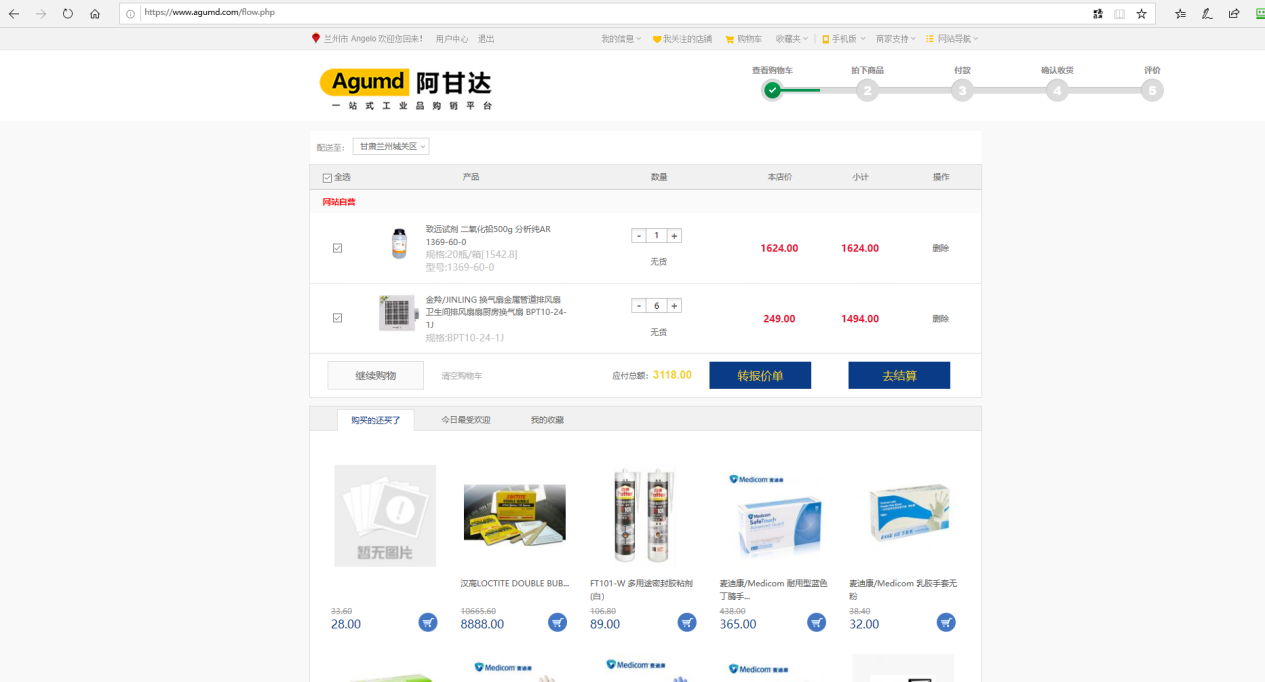 在产品详情页点击加入购物车之后动画效果去侧边购物车，在购物车点了去结算判断是否登录，未登录弹窗提示登入，登入的转我发的第二张图这个页面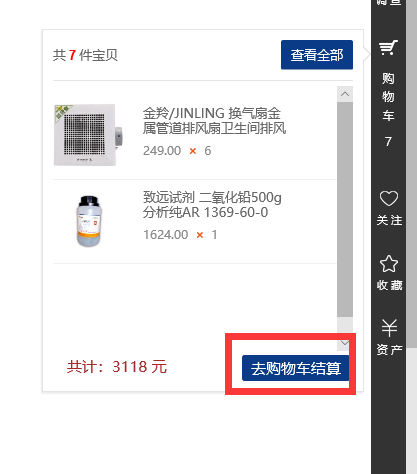 